东京/京都/奈良/大阪名校访学2024年日本访学 （早稻田大学） 夏季奖学金项目体验日本名校课程深度理解邻国日本一段难忘的访学经历提升视野拓宽眼界项目介绍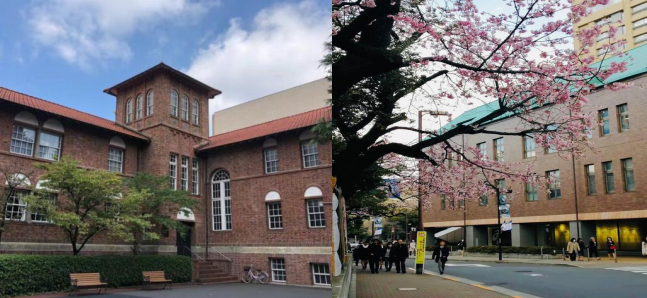 奖学金：参加项目的同学将获得NPO（非营利组织）日中留学推进机构颁发的5万日元奖学金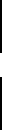 课程安排：授课内容涉及文化 、教育 、社会等，授课语言使用中文或英文、日语（配有翻译）申请条件：1.全日制在读学生 ，不限专业2.有一定外语水平，有日语基础者优先项目时间：A 行程：2024年7月16日-7月27日（12天）B 行程： 2024年7月30日-8月10日（12天）项目截止：A 行程： 2024年5月30日B 行程： 2024年6月15日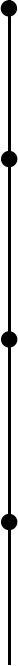 大学体验                               University  Experience文化考察Cultural  inspection京友禅          握寿司体验茶道体验      浴衣体验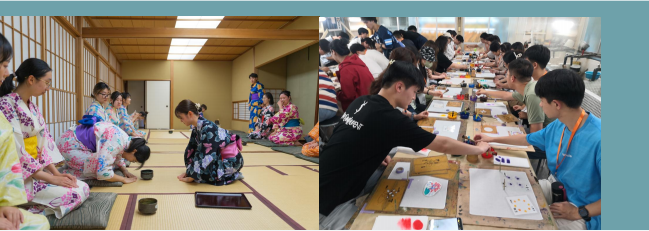 社会考察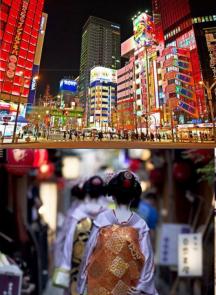 Social  inspection东京：秋叶原、 台场、东京塔、东京国立博物馆奈良：东大寺 、春日大社京都：访问创新企业或“隐形冠军”企业大阪：道顿堀 、心斋桥 、创新企业（暂定）行程安排Schedule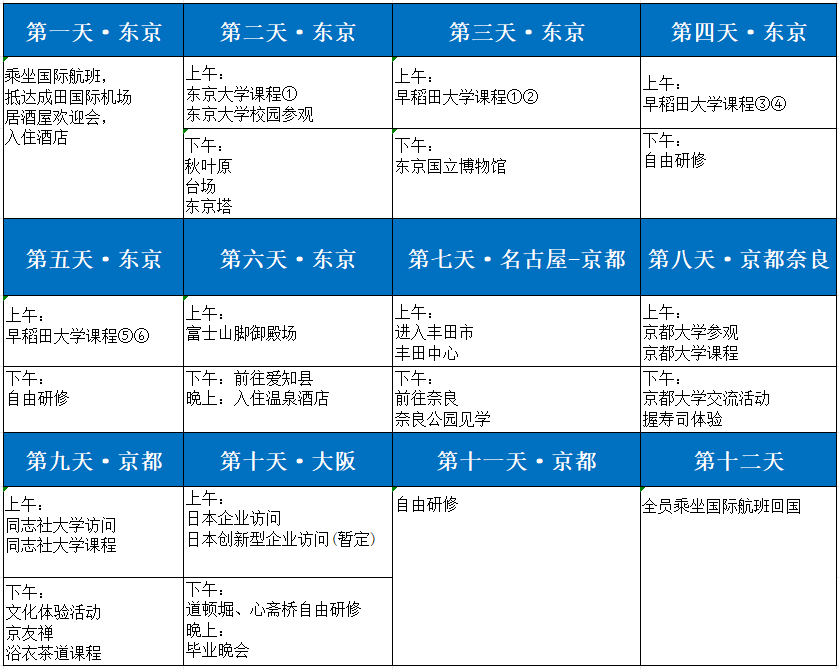 *以上行程根据以往的行程安排进行定制，不排除根据当地的客观情况进行变动的可能项目费用：367，740日元（约合17,600元人民币）*以上日元对人民币汇率仅供参考，请以当日银行公布的价格为准项目费用包括·项目报名费·大学学费·签证邀请函制作费及邮寄费·海外意外保险费·全程住宿费· 日本机场接送费 、大巴租用费·欢迎会&欢送会餐费·集体活动时的门票费项目费用不包括·往返日本的国际机票及中国境内机票·个人护照及日本签证办理费· 国际行李超重费·在日期间的餐费· 自由活动时的交通费· 以及“包括费用 ”以外的费用关于住宿：住宿地为日本学生研学旅行用的宾馆 ，交通便捷 ，安全卫生 。服务内容：报名学生将享受由主办方日中文化交流中心提供报名咨询与指导服务；日本签证材料指导服务；国际机票预订服务；行前说明会及行前专属服务；在日期间全程学术支持服务；在日行程安排、协调与辅助服务等。报名与咨询：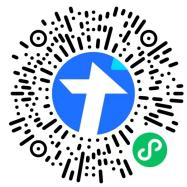 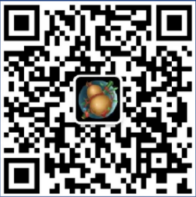 哈尔滨市南岗区西大直街66号哈尔滨工业大学土木楼202室联系人 ：姜老师       电话 ：0451-86412314                                咨询邮箱：jiangyixin1955@hit.edu.cn                                      微信咨询二维码         预报名小程序项目由日中文化交流中心以及NPO（非营利组织）日中留学推进机构共同主办，力求从名校讲座 、学生交流 、企业访问 、传统文化体验 、结业汇报等五个方面，用共计21个学时及相关活动安排，帮助同学们全方位了解日本文化，同时提升自身的国际化视野以及跨文化思维。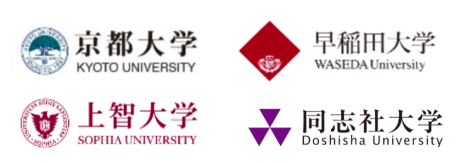 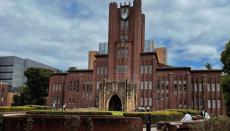 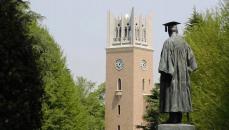 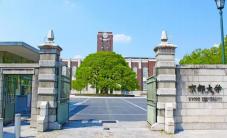 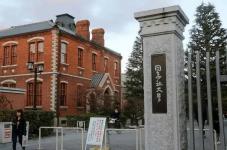 